Pihak Kedua akan melakukan supervisi yang diperlukan serta akan melakukan evaluasi terhadap capaian kinerja dari perjanjian ini dan mengambil tindakan yang diperlukan dalam rangka pemberian penghargaan dan sanksi. 	 	Blora, 4 Januari 2021 	Pihak Kedua 	Pihak Kesatu 	Plt. Kepala DINDUKCAPIL 	Kepala Bidang Pelayanan 	 Kabupaten Blora 	Pencatatan Sipil Kepala DLH Kabupaten Blora 	Ir. DEWI TEDJOWATI 	Drs. WIDODO, M.Si 	Pembina Utama Muda 	Pembina 	NIP. 19610222 199003 2 001 	NIP. 19641206 199203 1 005 PERJANJIAN KINERJA TAHUN 2021 Unit Kerja :  Bidang Pelayanan Pencatatan Sipil  PEMERINTAH KABUPATEN BLORA 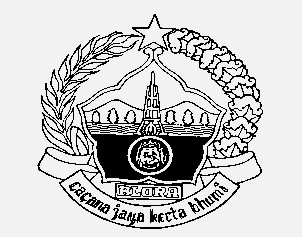 DINAS KEPENDUDUKAN DAN PENCATATAN SIPIL Jl. Sudarman No. 3 Telp/Fax (0296) 531078 B L O R A  58215 PERJANJIAN KINERJA TAHUN 2021 Dalam rangka mewujudkan manajemen pemerintahan yang efektif, transparan dan akuntabel serta berorientasi kepada hasil, kami yang bertanda tangan di bawah ini : Nama 	: Nyoto, S. Sos Jabatan 	: Plt. Kepala Seksi Kelahiran dan Kematian Selanjutnya disebut Pihak Kesatu Nama 	: Drs. Widodo, M.Si Jabatan 	: Kepala Bidang Pelayanan Pencatatan Sipil Selaku atasan langsung Pihak Kesatu, Selanjutnya disebut Pihak Kedua Pihak Kesatu berjanji akan mewujudkan target kinerja yang seharusnya sesuai lampiran perjanjian ini, dalam rangka mencapai target kinerja jangka menengah seperti yang telah ditetapkan dalam dokumen perencanaan. Keberhasilan dan kegagalan pencapaian target kinerja tersebut menjadi tanggung jawab kami. Pihak Kedua akan melakukan supervisi yang diperlukan serta akan melakukan evaluasi terhadap capaian kinerja dari perjanjian ini dan mengambil tindakan yang diperlukan dalam rangka pemberian penghargaan dan sanksi. PERJANJIAN KINERJA TAHUN 2021 Unit Kerja : Bidang Pelayanan Pencatatan Sipil 	 	Blora, 4 Januari 2021  PEMERINTAH KABUPATEN BLORA DINAS KEPENDUDUKAN DAN PENCATATAN SIPIL Jl. Sudarman No. 3 Telp/Fax (0296) 531078 B L O R A  58215 PERJANJIAN KINERJA TAHUN 2021 Dalam rangka mewujudkan manajemen pemerintahan yang efektif, transparan dan akuntabel serta berorientasi kepada hasil, kami yang bertanda tangan di bawah ini : Nama 	: Sri Anawati, S.Sos Jabatan 	: Kepala Seksi Perkawinan, Perceraian Status Anak dan Pewarganegaraan Selanjutnya disebut Pihak Kesatu Nama 	: Drs. Widodo, M.Si Jabatan 	: Kepala Bidang Pelayanan Pencatatan Sipil Selaku atasan langsung Pihak Kesatu, Selanjutnya disebut Pihak Kedua Pihak Kesatu berjanji akan mewujudkan target kinerja yang seharusnya sesuai lampiran perjanjian ini, dalam rangka mencapai target kinerja jangka menengah seperti yang telah ditetapkan dalam dokumen perencanaan. Keberhasilan dan kegagalan pencapaian target kinerja tersebut menjadi tanggung jawab kami. Pihak Kedua akan melakukan supervisi yang diperlukan serta akan melakukan evaluasi terhadap capaian kinerja dari perjanjian ini dan mengambil tindakan yang diperlukan dalam rangka pemberian penghargaan dan sanksi. 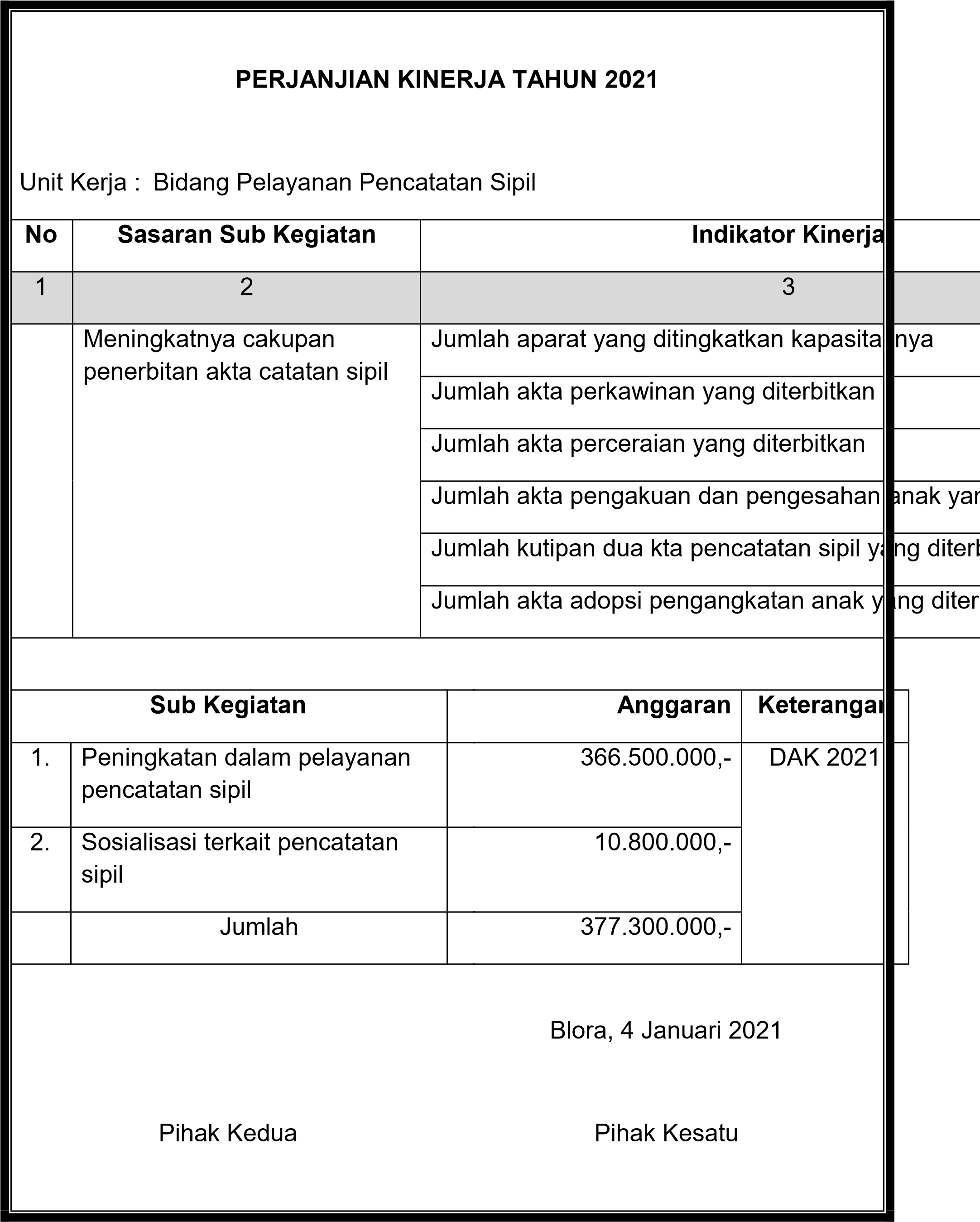 Nama 	: Ir. Dewi Tedjowati Jabatan 	: Plt.Kepala Dinas Kependudukan dan Pencatatan Sipil Selaku atasan langsung Pihak Kesatu, Selanjutnya disebut Pihak Kedua Pihak Kesatu berjanji akan mewujudkan target kinerja yang seharusnya sesuai lampiran perjanjian ini, dalam rangka mencapai target kinerja jangka menengah seperti yang telah ditetapkan dalam dokumen perencanaan. Keberhasilan dan kegagalan pencapaian target kinerja tersebut menjadi tanggung jawab kami. Pihak Kedua akan melakukan supervisi yang diperlukan serta akan melakukan evaluasi terhadap capaian kinerja dari perjanjian ini dan mengambil tindakan yang diperlukan dalam rangka pemberian penghargaan dan sanksi. 	 	Blora, 4 Januari 2021 	Pihak Kedua 	Pihak Kesatu 	Plt. Kepala DINDUKCAPIL 	Kepala Bidang Pelayanan 	 Kabupaten Blora 	Pendaftaran Penduduk Kepala DLH Kabupaten Blora 	Ir. DEWI TEDJOWATI 	AGUS LISTIYONO, S.Sos, M.Si PERJANJIAN KINERJA TAHUN 2021 Unit Kerja : Bidang Pelayanan Pendaftaran Penduduk 	 	Blora, 4 Januari 2021  PEMERINTAH KABUPATEN BLORA DINAS KEPENDUDUKAN DAN PENCATATAN SIPIL Jl. Sudarman No. 3 Telp/Fax (0296) 531078 B L O R A  58215 PERJANJIAN KINERJA TAHUN 2021 Dalam rangka mewujudkan manajemen pemerintahan yang efektif, transparan dan akuntabel serta berorientasi kepada hasil, kami yang bertanda tangan di bawah ini : Nama 	: Herni Yulianti, S.Si Jabatan 	: Plt. Kepala Seksi Pindah Datang dan Pendataan Penduduk Selanjutnya disebut Pihak Kesatu Nama 	: Agus Listiyono, S.Sos, M.Si Jabatan 	: Kepala Bidang Pelayanan Pendaftaran Penduduk Selaku atasan langsung Pihak Kesatu, Selanjutnya disebut Pihak Kedua Pihak Kesatu berjanji akan mewujudkan target kinerja yang seharusnya sesuai lampiran perjanjian ini, dalam rangka mencapai target kinerja jangka menengah seperti yang telah ditetapkan dalam dokumen perencanaan. Keberhasilan dan kegagalan pencapaian target kinerja tersebut menjadi tanggung jawab kami. Pihak Kedua akan melakukan supervisi yang diperlukan serta akan melakukan evaluasi terhadap capaian kinerja dari perjanjian ini dan mengambil tindakan yang diperlukan dalam rangka pemberian penghargaan dan sanksi. 	 	Blora, 4 Januari 2021 PERJANJIAN KINERJA TAHUN 2021 Unit Kerja : Bidang Pelayanan Pendaftaran Penduduk Blora, 4 Januari 2021 	Pihak Kedua 	Pihak Kesatu Kepala Bidang  	Plt. Kepala seksi Pindah Datang dan Pelayanan Pendaftaran Penduduk 	Pendataan Penduduk  	AGUS LISTIYONO, S.Sos, M.Si 	HERNI YULIANTI, S.Si 	Pembina  	Penata Tk. I 	NIP. 19711005 199803 1 020 	NIP. 19700722 199603 2 001  PEMERINTAH KABUPATEN BLORA DINAS KEPENDUDUKAN DAN PENCATATAN SIPIL Jl. Sudarman No. 3 Telp/Fax (0296) 531078 B L O R A  58215 PERJANJIAN KINERJA TAHUN 2021 Dalam rangka mewujudkan manajemen pemerintahan yang efektif, transparan dan akuntabel serta berorientasi kepada hasil, kami yang bertanda tangan di bawah ini : Nama 	: Eri Murniati, S.IP Jabatan 	: Plt. Kepala Seksi Pindah Datang dan Pendataan Penduduk Selanjutnya disebut Pihak Kesatu Nama 	: Agus Listiyono, S.Sos, M.Si Jabatan 	: Kepala Bidang Pelayanan Pendaftaran Penduduk Selaku atasan langsung Pihak Kesatu, Selanjutnya disebut Pihak Kedua Pihak Kesatu berjanji akan mewujudkan target kinerja yang seharusnya sesuai lampiran perjanjian ini, dalam rangka mencapai target kinerja jangka menengah seperti yang telah ditetapkan dalam dokumen perencanaan. Keberhasilan dan kegagalan pencapaian target kinerja tersebut menjadi tanggung jawab kami. Pihak Kedua akan melakukan supervisi yang diperlukan serta akan melakukan evaluasi terhadap capaian kinerja dari perjanjian ini dan mengambil tindakan yang diperlukan dalam rangka pemberian penghargaan dan sanksi. 	 	Blora, 1 Februari 2021 PERJANJIAN KINERJA TAHUN 2021 Unit Kerja : Bidang Pelayanan Pendaftaran Penduduk  PEMERINTAH KABUPATEN BLORA DINAS KEPENDUDUKAN DAN PENCATATAN SIPIL Jl. Sudarman No. 3 Telp/Fax (0296) 531078 B L O R A  58215 PERJANJIAN KINERJA TAHUN 2021 Dalam rangka mewujudkan manajemen pemerintahan yang efektif, transparan dan akuntabel serta berorientasi kepada hasil, kami yang bertanda tangan di bawah ini : Nama 	: Herni Yulianti, S.Si Jabatan 	: Kepala Seksi Identitas  Penduduk Selanjutnya disebut Pihak Kesatu Nama 	: Agus Listiyono, S.Sos, M.Si Jabatan 	: Kepala Bidang Pelayanan Pendaftaran Penduduk Selaku atasan langsung Pihak Kesatu, Selanjutnya disebut Pihak Kedua Pihak Kesatu berjanji akan mewujudkan target kinerja yang seharusnya sesuai lampiran perjanjian ini, dalam rangka mencapai target kinerja jangka menengah seperti yang telah ditetapkan dalam dokumen perencanaan. Keberhasilan dan kegagalan pencapaian target kinerja tersebut menjadi tanggung jawab kami. Pihak Kedua akan melakukan supervisi yang diperlukan serta akan melakukan evaluasi terhadap capaian kinerja dari perjanjian ini dan mengambil tindakan yang diperlukan dalam rangka pemberian penghargaan dan sanksi. PERJANJIAN KINERJA TAHUN 2021 Unit Kerja : Bidang Pelayanan Pendaftaran Penduduk  PEMERINTAH KABUPATEN BLORA DINAS KEPENDUDUKAN DAN PENCATATAN SIPIL Jl. Sudarman No. 3 Telp/Fax (0296) 531078 B L O R A  58215 PERJANJIAN KINERJA TAHUN 2021 Dalam rangka mewujudkan manajemen pemerintahan yang efektif, transparan dan akuntabel serta berorientasi kepada hasil, kami yang bertanda tangan di bawah ini : Nama 	: Herni Yulianti, S.Si Jabatan 	: Kepala Seksi Identitas  Penduduk Selanjutnya disebut Pihak Kesatu Nama 	: Agus Listiyono, S.Sos, M.Si Jabatan 	: Kepala Bidang Pelayanan Pendaftaran Penduduk Selaku atasan langsung Pihak Kesatu, selanjutnya disebut Pihak Kedua Pihak Kesatu berjanji akan mewujudkan target kinerja yang seharusnya sesuai lampiran perjanjian ini, dalam rangka mencapai target kinerja jangka menengah seperti yang telah ditetapkan dalam dokumen perencanaan. Keberhasilan dan kegagalan pencapaian target kinerja tersebut menjadi tanggung jawab kami. Pihak Kedua akan melakukan supervisi yang diperlukan serta akan melakukan evaluasi terhadap capaian kinerja dari perjanjian ini dan mengambil tindakan yang diperlukan dalam rangka pemberian penghargaan dan sanksi. Jabatan 	: Bupati Blora Selaku atasan langsung Pihak Kesatu, Selanjutnya disebut Pihak Kedua Pihak Kesatu berjanji akan mewujudkan target kinerja yang seharusnya sesuai lampiran perjanjian ini, dalam rangka mencapai target kinerja jangka menengah seperti yang telah ditetapkan dalam dokumen perencanaan. Keberhasilan dan kegagalan pencapaian target kinerja tersebut menjadi tanggung jawab kami. Pihak Kedua akan melakukan supervisi yang diperlukan serta akan melakukan evaluasi terhadap capaian kinerja dari perjanjian ini dan mengambil tindakan yang diperlukan dalam rangka pemberian penghargaan dan sanksi. 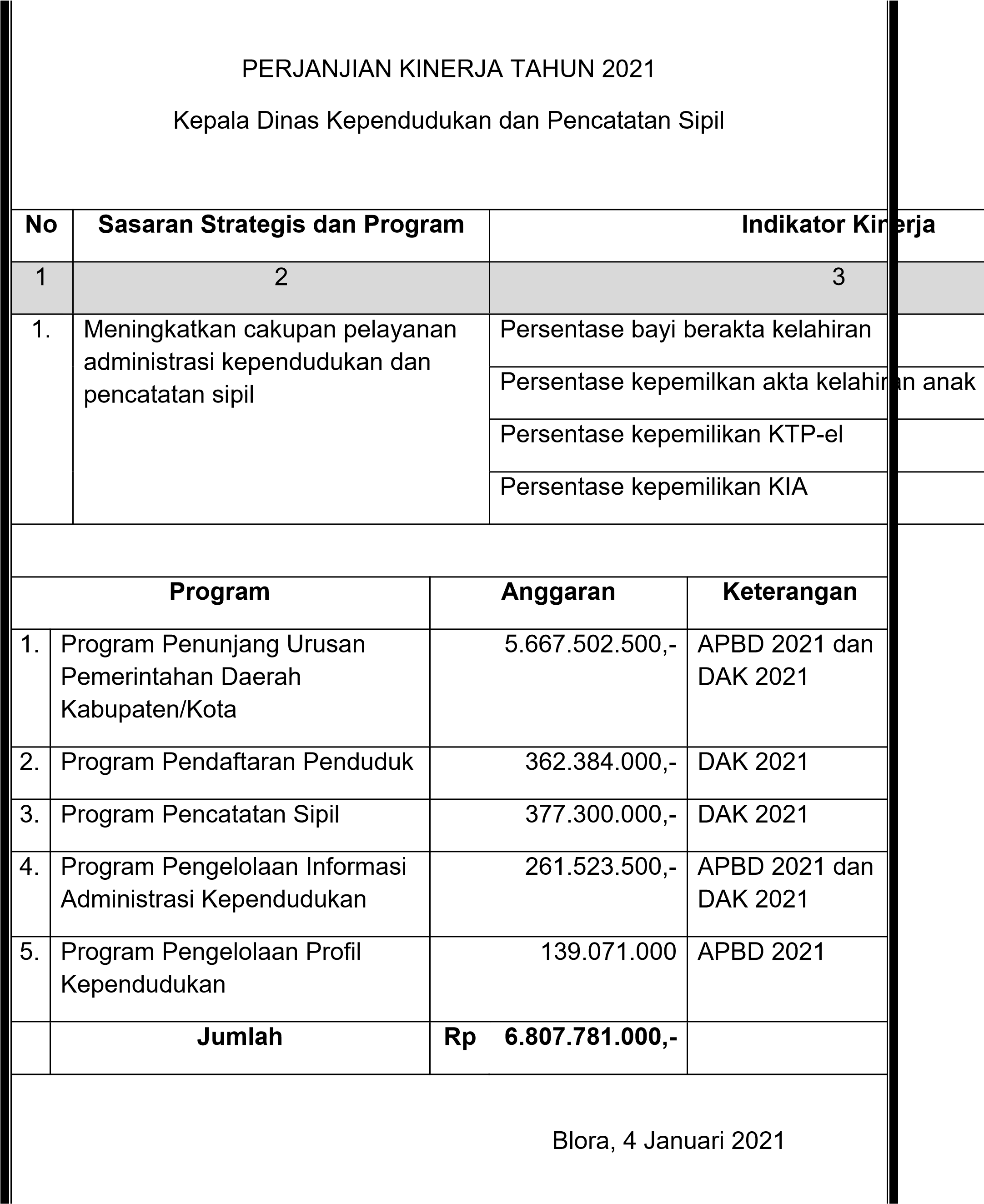 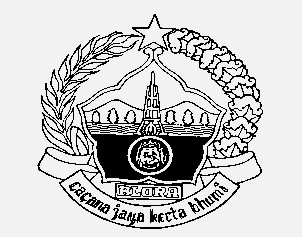 PERJANJIAN KINERJA TAHUN 2021 Dalam rangka mewujudkan manajemen pemerintahan yang efektif, transparan dan akuntabel serta berorientasi kepada hasil, kami yang bertanda tangan di bawah ini : Nama 	: Atik Ermiyani, S.Sos Jabatan 	: Kasubbag Perencanaan dan Keuangan Selanjutnya disebut Pihak Kesatu Nama 	: Dra. Zulis Susilarti Jabatan 	: Sekretaris Dinas Kependudukan dan Pencatatan Sipil Selaku atasan langsung Pihak Kesatu, Selanjutnya disebut Pihak Kedua Pihak Kesatu berjanji akan mewujudkan target kinerja yang seharusnya sesuai lampiran perjanjian ini, dalam rangka mencapai target kinerja jangka menengah seperti yang telah ditetapkan dalam dokumen perencanaan. Keberhasilan dan kegagalan pencapaian target kinerja tersebut menjadi tanggung jawab kami. Pihak Kedua akan melakukan supervisi yang diperlukan serta akan melakukan evaluasi terhadap capaian kinerja dari perjanjian ini dan mengambil tindakan yang diperlukan dalam rangka pemberian penghargaan dan sanksi. 	 	Blora, 4 Januari 2021 PERJANJIAN KINERJA TAHUN 2021 Unit Kerja : Sekretariat Dinas  Kependudukan dan Pencatatan Sipil 	 	Blora, 4 Januari 2021  PEMERINTAH KABUPATEN BLORA DINAS KEPENDUDUKAN DAN PENCATATAN SIPIL Jl. Sudarman No. 3 Telp/Fax (0296) 531078 B L O R A  58215 PERJANJIAN KINERJA TAHUN 2021 Dalam rangka mewujudkan manajemen pemerintahan yang efektif, transparan dan akuntabel serta berorientasi kepada hasil, kami yang bertanda tangan di bawah ini : Nama 	: Endang Wiji Handayani, SE Jabatan 	: Kasubbag Umum dan Kepegawaian  Selanjutnya disebut Pihak Kesatu Nama 	: Dra. Zulis Susilarti Jabatan 	: Sekretaris Dinas Kependudukan dan Pencatatan Sipil Selaku atasan langsung Pihak Kesatu, Selanjutnya disebut Pihak Kedua Pihak Kesatu berjanji akan mewujudkan target kinerja yang seharusnya sesuai lampiran perjanjian ini, dalam rangka mencapai target kinerja jangka menengah seperti yang telah ditetapkan dalam dokumen perencanaan. Keberhasilan dan kegagalan pencapaian target kinerja tersebut menjadi tanggung jawab kami. Pihak Kedua akan melakukan supervisi yang diperlukan serta akan melakukan evaluasi terhadap capaian kinerja dari perjanjian ini dan mengambil tindakan yang diperlukan dalam rangka pemberian penghargaan dan sanksi. Dalam rangka mewujudkan manajemen pemerintahan yang efektif, transparan dan akuntabel serta berorientasi kepada hasil, kami yang bertanda tangan di bawah ini : Nama 	: Atik Ermiyani, S.Sos Jabatan 	: Kasubbag Perencanaan dan Keuangan Selanjutnya disebut Pihak Kesatu Nama 	: Dra. Zulis Susilarti Jabatan 	: Sekretaris Dinas Kependudukan dan Pencatatan Sipil Selaku atasan langsung Pihak Kesatu, Selanjutnya disebut Pihak Kedua Pihak Kesatu berjanji akan mewujudkan target kinerja yang seharusnya sesuai lampiran perjanjian ini, dalam rangka mencapai target kinerja jangka menengah seperti yang telah ditetapkan dalam dokumen perencanaan. Keberhasilan dan kegagalan pencapaian target kinerja tersebut menjadi tanggung jawab kami. Pihak Kedua akan melakukan supervisi yang diperlukan serta akan melakukan evaluasi terhadap capaian kinerja dari perjanjian ini dan mengambil tindakan yang diperlukan dalam rangka pemberian penghargaan dan sanksi. 	 	Blora, 4 Januari 2021 	Pihak Kedua 	Pihak Kesatu 	Sekretaris 	Kasubbag Perencanaan dan PERJANJIAN KINERJA TAHUN 2021 Unit Kerja : Sekretariat Dinas  Kependudukan dan Pencatatan Sipil 	 	Blora, 4 Januari 2021  PEMERINTAH KABUPATEN BLORA DINAS KEPENDUDUKAN DAN PENCATATAN SIPIL Jl. Sudarman No. 3 Telp/Fax (0296) 531078 B L O R A  58215 PERJANJIAN KINERJA TAHUN 2021 Dalam rangka mewujudkan manajemen pemerintahan yang efektif, transparan dan akuntabel serta berorientasi kepada hasil, kami yang bertanda tangan di bawah ini : Nama 	: Endang Wiji Handayani, SE Jabatan 	: Kasubbag Umum dan Kepegawaian  Selanjutnya disebut Pihak Kesatu Nama 	: Dra. Zulis Susilarti Jabatan 	: Sekretaris Dinas Kependudukan dan Pencatatan Sipil Selaku atasan langsung Pihak Kesatu, Selanjutnya disebut Pihak Kedua Pihak Kesatu berjanji akan mewujudkan target kinerja yang seharusnya sesuai lampiran perjanjian ini, dalam rangka mencapai target kinerja jangka menengah seperti yang telah ditetapkan dalam dokumen perencanaan. Keberhasilan dan kegagalan pencapaian target kinerja tersebut menjadi tanggung jawab kami. Pihak Kedua akan melakukan supervisi yang diperlukan serta akan melakukan evaluasi terhadap capaian kinerja dari perjanjian ini dan mengambil tindakan yang diperlukan dalam rangka pemberian penghargaan dan sanksi. Dalam rangka mewujudkan manajemen pemerintahan yang efektif, transparan dan akuntabel serta berorientasi kepada hasil. Kami yang bertanda tangan di bawah ini : Nama 	: 	Drs. Mohamad Cahyanto Jabatan 	: 	Kepala Bidang PIAK dan Pemanfaatan Data Selanjutnya disebut Pihak Kesatu Nama 	: 	Ir. Dewi Tedjowati Jabatan 	: 	Plt. Kepala Dinas Kependudukan dan Pencatatan Sipil  Selaku atasan langsung Pihak Kesatu, Selanjutnya disebut Pihak Kedua Pihak Kesatu berjanji akan mewujudkan target kinerja tahunan sesuai lampiran perjanjian ini dalam rangka mencapai target kinerja jangka menengah seperti yang telah ditetapkan dalam dokumen perencanaan. Keberhasilan dan kegagalan pencapaian target kinerja tersebut menjadi tanggung jawab kami. Pihak Kedua akan melakukkan supervisi yang diperlukan serta akan melakukan evaluasi terhadap capaian kinerja dari perjanjian ini dan mengambil tindakan yang diperlukan dalam rangka pemberian penghargaan dan sanksi. 	 	Blora, 4 Januari 2021 	Pihak Kedua 	Pihak Kesatu PERJANJIAN KINERJA TAHUN 2021 Unit Kerja :  Bidang PIAK dan Pemanfaatan Data Blora, 4 Januari 2021 PEMERINTAH KABUPATEN BLORA DINAS KEPENDUDUKAN DAN PENCATATAN SIPIL  	Jl. Sudarman No. 3 Telp/Fax (0296) 531078 B L O R A  58215  	 	 	 	 	 	 	 	 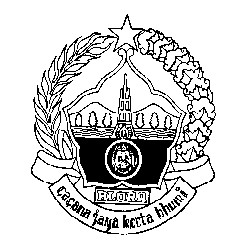 PERJANJIAN KINERJA TAHUN 2021 Dalam rangka mewujudkan manajemen pemerintahan yang efektif, transparan dan akuntabel serta berorientasi kepada hasil. Kami yang bertanda tangan di bawah ini : Nama 	: 	Slamet Riyadi, SH Jabatan 	: 	Kepala Seksi Kerjasama dan Inovasi Pelayanan Selanjutnya disebut Pihak Kesatu Nama 	: 	Drs. Mohamad Cahyanto Jabatan 	: 	Kepala Bidang PIAK dan Pemanfaatan Data Selaku atasan langsung Pihak Kesatu, selanjutnya disebut Pihak Kedua Pihak Kesatu berjanji akan mewujudkan target kinerja tahunan sesuai lampiran perjanjian ini dalam rangka mencapai target kinerja jangka menengah seperti yang telah ditetapkan dalam dokumen perencanaan. Keberhasilan dan kegagalan pencapaian target kinerja tersebut menjadi tanggung jawab kami. Pihak Kedua akan melakukkan supervisi yang diperlukan serta akan melakukan evaluasi terhadap capaian kinerja dari perjanjian ini dan mengambil tindakan yang diperlukan dalam rangka pemberian penghargaan dan sanksi. 	 	Blora, 4 Januari 2021 	Pihak Kedua 	Pihak Kesatu Kepala Bidang PIAK dan 	Kepala Seksi Kerjasama dan  Pemanfaatan Data 	Inovasi Pelayanan 	Drs. MOHAMAD CAHYANTO 	SLAMET RIYADI, SH 	Pembina 	Penata Tk. I 	NIP. 19670421 199603 1 003 	NIP. 19711110 199612 1 001 8PERJANJIAN KINERJA TAHUN 2021 Unit Kerja : Bidang PIAK dan Pemanfaatan Data PEMERINTAH KABUPATEN BLORA DINAS KEPENDUDUKAN DAN PENCATATAN SIPIL  	Jl. Sudarman No. 3 Telp/Fax (0296) 531078 B L O R A  58215  	 	 	 	 	 	 	 	 PERJANJIAN KINERJA TAHUN 2021 Dalam rangka mewujudkan manajemen pemerintahan yang efektif, transparan dan akuntabel serta berorientasi kepada hasil. Kami yang bertanda tangan di bawah ini : Nama 	: 	Sunarno, S.Sos, M.Si Jabatan 	: 	Kepala Seksi Pengelolaan Informasi Administrasi Kependudukan Selanjutnya disebut Pihak Kesatu Nama 	: 	Drs. Mohamad Cahyanto Jabatan 	: 	Kepala Bidang PIAK dan Pemanfaatan Data Selaku atasan langsung Pihak Kesatu, Selanjutnya disebut Pihak Kedua Pihak Kesatu berjanji akan mewujudkan target kinerja tahunan sesuai lampiran perjanjian ini dalam rangka mencapai target kinerja jangka menengah seperti yang telah ditetapkan dalam dokumen perencanaan. Keberhasilan dan kegagalan pencapaian target kinerja tersebut menjadi tanggung jawab kami. Pihak Kedua akan melakukkan supervisi yang diperlukan serta akan melakukan evaluasi terhadap capaian kinerja dari perjanjian ini dan mengambil tindakan yang diperlukan dalam rangka pemberian penghargaan dan sanksi. 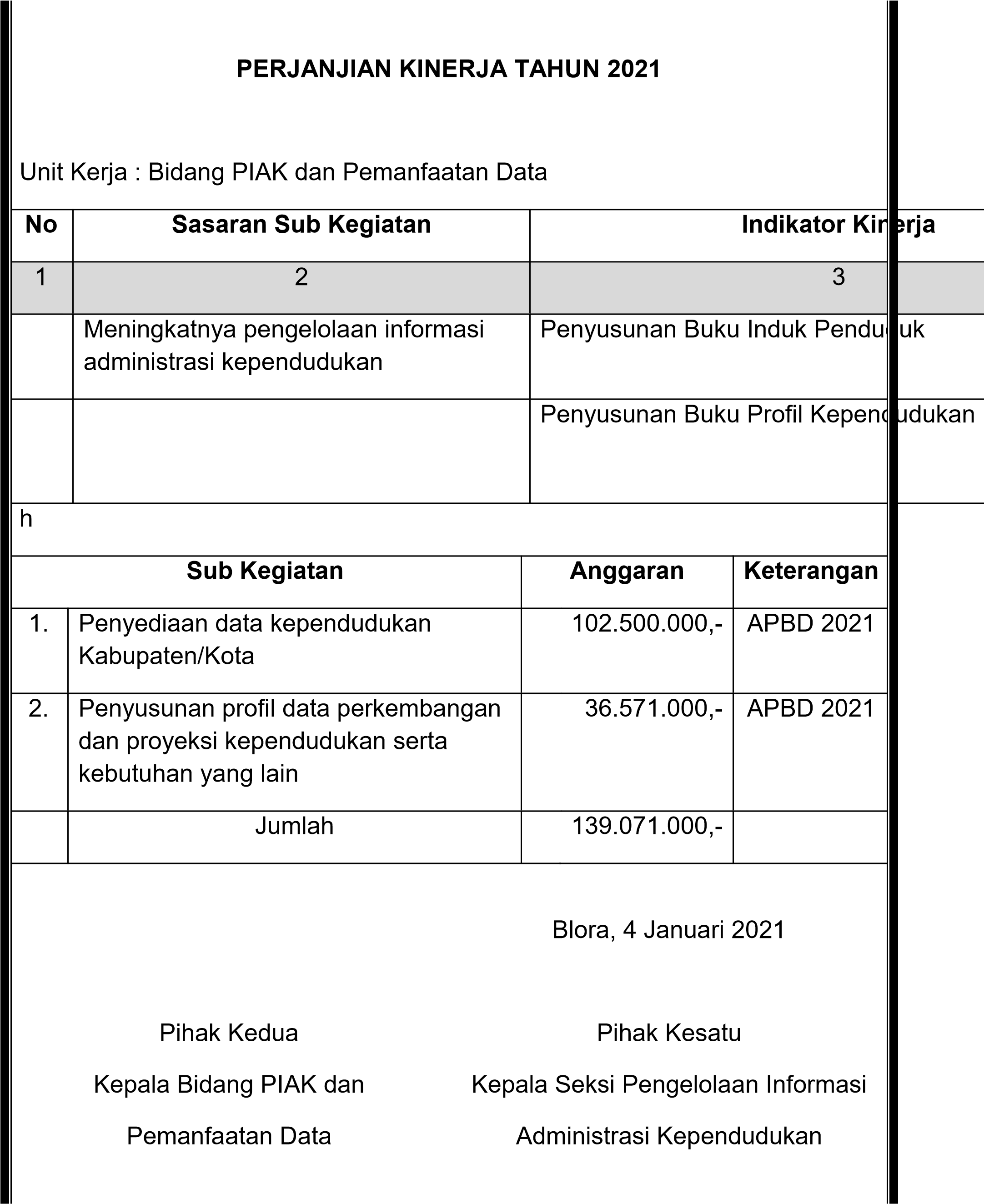 Selaku atasan langsung Pihak Kesatu, Selanjutnya disebut Pihak Kedua Pihak Kesatu berjanji akan mewujudkan target kinerja yang seharusnya sesuai lampiran perjanjian ini, dalam rangka mencapai target kinerja jangka menengah seperti yang telah ditetapkan dalam dokumen perencanaan. Keberhasilan dan kegagalan pencapaian target kinerja tersebut menjadi tanggung jawab kami. Pihak Kedua akan melakukan supervisi yang diperlukan serta akan melakukan evaluasi terhadap capaian kinerja dari perjanjian ini dan mengambil tindakan yang diperlukan dalam rangka pemberian penghargaan dan sanksi. 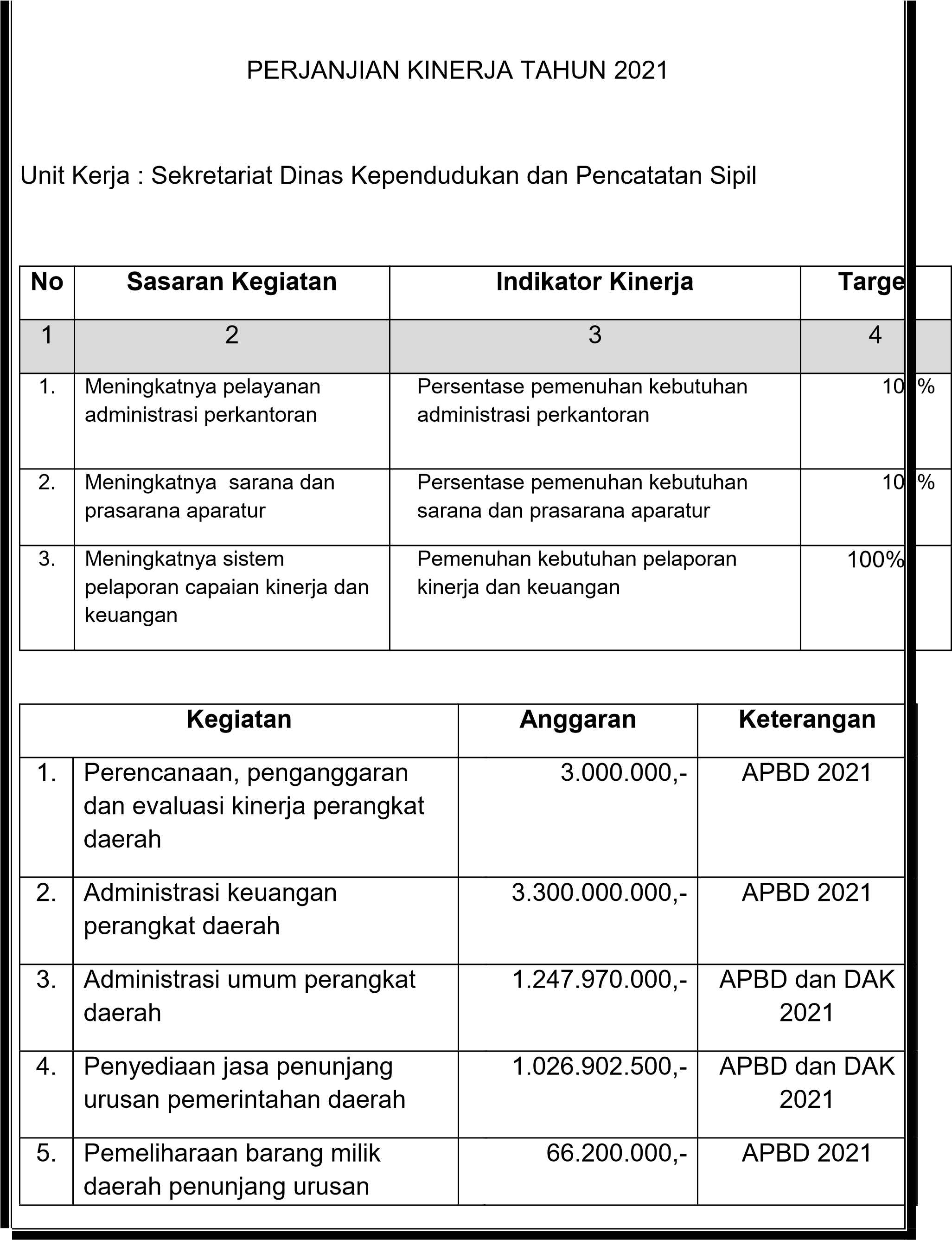 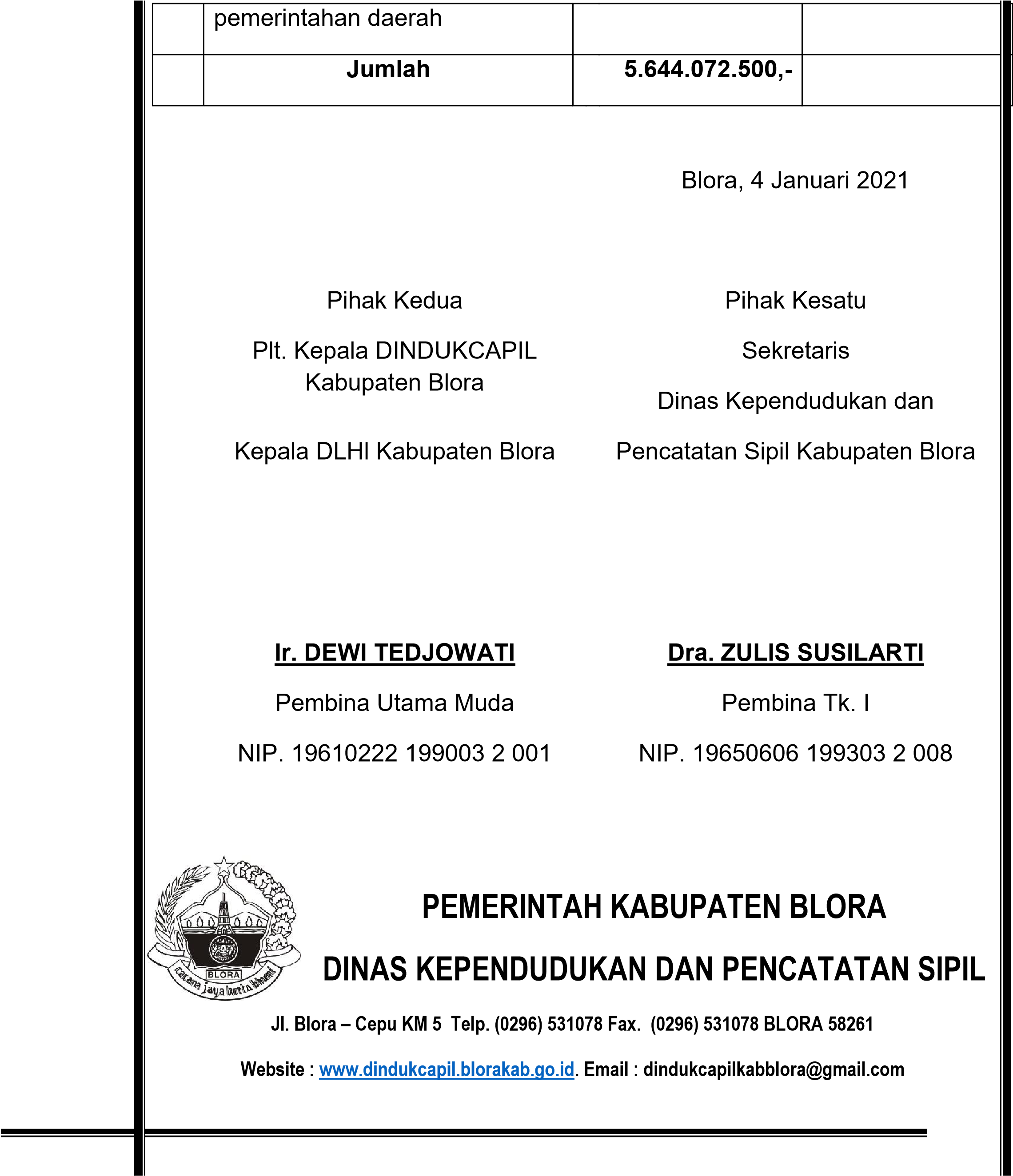 PERJANJIAN KINERJA TAHUN 2022 Dalam rangka mewujudkan manajemen pemerintahan yang efektif, transparan dan akuntabel serta berorientasi kepada hasil, kami yang bertanda tangan di bawah ini : 	Nama 	: Drs. DJOKO SULISTIYONO 	Jabatan 	: KEPALA DINAS KEPENDUDUKAN DAN PENCATATAN SIPIL KABUPATEN BLORA Selanjutnya disebut pihak kesatu 	Nama 	: H. ARIEF ROHMAN, S.IP, M.Si 	Jabatan 	: BUPATI BLORA Selaku atasan langsung pihak kesatu, selanjutnya disebut pihak kedua Pihak Kesatu berjanji akan mewujudkan target kinerja yang seharusnya sesuai lampiran perjanjian ini, dalam rangka mencapai target kinerja jangka menengah seperti yang telah ditetapkan dalam dokumen perencanaan. Keberhasilan dan kegagalan pencapaian target kinerja tersebut menjadi tanggung jawab kami. Pihak Kedua akan melakukan supervisi yang diperlukan serta akan melakukan evaluasi terhadap capaian kinerja dari perjanjian ini dan mengambil tindakan yang diperlukan dalam rangka pemberian penghargaan dan sanksi. 	  	Blora, 5 J anuari 2022 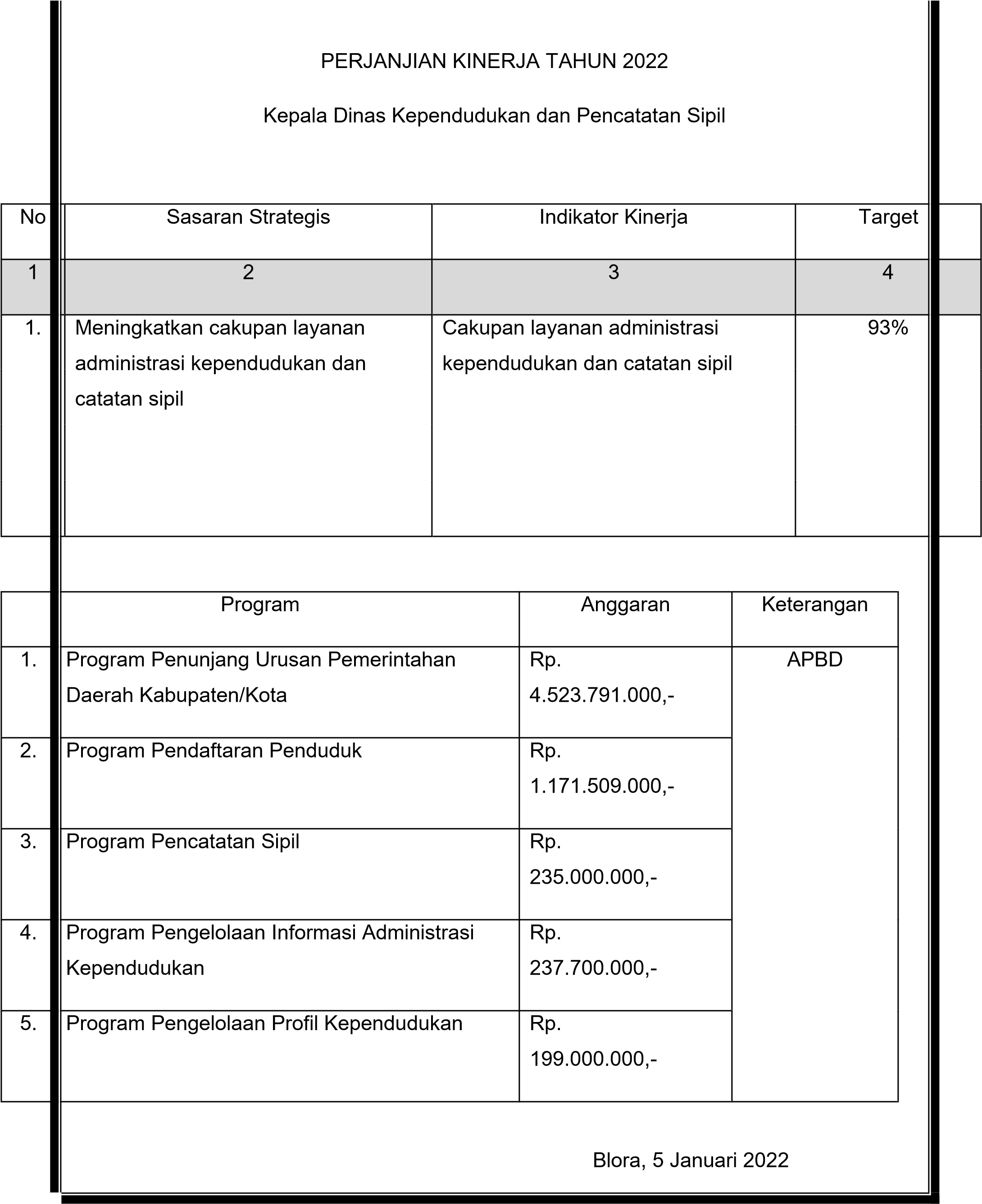 PERJANJIAN KINERJA TAHUN 2022 DINAS KEPENDUDUKAN DAN PENCATATAN SIPIL KABUPATEN BLORA  PEMERINTAH KABUPATEN BLORA DINAS KEPENDUDUKAN DAN PENCATATAN SIPIJl. Sudarman No. 3 Telp/Fax (0296) 531078 B L O R A  58215 L PERJANJIAN KINERJA TAHUN 2021 Dalam rangka mewujudkan manajemen pemerintahan yang efektif, transparan dan akuntabel serta berorientasi kepada hasil, kami yang bertanda tangan di bawah ini : 	Nama 	: Drs. Widodo, M.Si Jabatan 	: Kepala Bidang Pelayanan Pencatatan Sipil Selanjutnya disebut Pihak Kesatu 	Nama 	: Ir. Dewi Tedjowati 	Jabatan 	: Plt. Kepala Dinas Kependudukan dan Pencatatan Sipil Selaku atasan langsung Pihak Kesatu, selanjutnya disebut Pihak Kedua Pihak Kesatu berjanji akan mewujudkan target kinerja yang seharusnya sesuai lampiran perjanjian ini, dalam rangka mencapai target kinerja jangka menengah seperti yang telah ditetapkan dalam dokumen perencanaan. Keberhasilan dan kegagalan pencapaian target kinerja tersebut menjadi tanggung jawab kami. No Sasaran Kegiatan Indikator Kinerja Target 1 2 3 4 Meningkatnya cakupan pelayanan administrasi kependudukan dan pencatatan sipil Persentase akta kelahiran anak usia 0-18 tahun 98% Meningkatnya cakupan pelayanan administrasi kependudukan dan pencatatan sipil Persentase akta kelahiran anak usia 0-2 tahun 99% Meningkatnya cakupan pelayanan administrasi kependudukan dan pencatatan sipil Persentase akta kelahiran bagi penduduk 58% Meningkatnya cakupan pelayanan administrasi kependudukan dan pencatatan sipil Persentase akta perkawinan non muslim 100% Meningkatnya cakupan pelayanan administrasi kependudukan dan pencatatan sipil Persentase akta kematian 60% Kegiatan Anggaran Keterangan 1. Pelayanan Pencatatan Sipil 	 	366.500.000,- DAK 2021 2. Penyelenggaraan Pencatatan Sipil 	 	10.800.000,- DAK 2021 Jumlah 	 	377.300.000,- Blora, 4 Januari 2021 Pihak Kedua Pihak Kesatu Plt. Kepala DINDUKCAPIL Kepala Bidang Pelayanan   Kabupaten Blora Kepala DLH Kabupaten Blora Pencatatan Sipil Ir. DEWI TEDJOWATI Drs. WIDODO, M.Si Pembina Utama Muda Pembina NIP. 19610222 199003 2 001 NIP. 19641206 199203 1 005 Blora, 4 Januari 2021 Pihak Kedua Pihak Kesatu Kepala Bidang Pelayanan  Plt. Kepala Seksi Kelahiran Pencatatan Sipil dan Kematian Drs. WIDODO, M.Si NYOTO, S. Sos Pembina Penata Tk. I NIP. 19641206 199203 1 005 NIP. 19660213 198903 1 015 No Sasaran Sub Kegiatan Indikator Kinerja Target 1 2 3 4 Meningkatnya cakupan penerbitan akta catatan sipil Jumlah akta kelahiran yang diterbitkan 7.500 akta Meningkatnya cakupan penerbitan akta catatan sipil Jumlah akta kematian yang diterbitkan 9.600 akta Sub Kegiatan Anggaran Keterangan - - - Pihak Kedua Pihak Kesatu Kepala Bidang Pelayanan  Plt. Kepala Seksi Kelahiran   Pencatatan Sipil dan Kematian Drs. WIDODO, M.Si NYOTO, S. Sos Pembina Penata Tk. I NIP. 19641206 199203 1 005 NIP. 19660213 198903 1 015 Blora, 4 Januari 2021 Pihak Kedua Pihak Kesatu Kepala Bidang Pelayanan  Kepala Seksi Perkawinan, Perceraian,  Pencatatan Sipil Perubahan Status Anak dan Pewarganegaraan Drs. WIDODO, M.Si SRI ANAWATI, S.Sos Pembina Penata Tk. I NIP. 19641206 199203 1 005 NIP. 19750118 199403 2 005 Kepala Bidang Pelayanan  Kepala Seksi Perkawinan, Perceraian,  Pencatatan Sipil Perubahan Status Anak dan Pewarganegaraan Drs. WIDODO, M.Si SRI ANAWATI, S.Sos Pembina Penata Tk. I NIP. 19641206 199203 1 005 	 	PEMNIP. 19750118 199403 2 005 ERINTAH KABUPATEN BLORA 		DINAS KEPENDUDUKAN DAN PENCATATAN SIPIL Jl. Sudarman No. 3 Telp/Fax (0296) 531078 B L O R A  58215 PERJANJIAN KINERJA TAHUN 2021 Dalam rangka mewujudkan manajemen pemerintahan yang efektif, transparan dan akuntabel serta berorientasi kepada hasil, kami yang bertanda tangan di bawah ini : 	Nama 	: Agus Listiyono, S.Sos, M.Si  	Jabatan 	: Kepala Bidang Pelayanan Pendaftaran Penduduk Selanjutnya disebut Pihak Kesatu PERJANJIAN KINERJA TAHUN 2021 Dalam rangka mewujudkan manajemen pemerintahan yang efektif, transparan dan akuntabel serta berorientasi kepada hasil, kami yang bertanda tangan di bawah ini : 	Nama 	: Agus Listiyono, S.Sos, M.Si  	Jabatan 	: Kepala Bidang Pelayanan Pendaftaran Penduduk Selanjutnya disebut Pihak Kesatu Pembina Utama Muda Pembina  NIP. 19610222 199003 2 001 NIP. 19711005 199803 1 020 No Sasaran Kegiatan Indikator Kinerja Target 1 2 3 4 Meningkatnya cakupan pelayanan administrasi kependudukan dan pencatatan sipil Persentase  kepemilikan KTP  100% Meningkatnya cakupan pelayanan administrasi kependudukan dan pencatatan sipil Persentase cakupan penerbitan Kartu Keluarga 100% Meningkatnya cakupan pelayanan administrasi kependudukan dan pencatatan sipil Persentase kepemilikan Kartu Identitas Anak (KIA) 98% Meningkatnya cakupan pelayanan administrasi kependudukan dan pencatatan sipil Persentase penerbitan dokumen pindah datang 100% Kegiatan Anggaran Keterangan 1. Peningkatan Pelayanan Pendaftaran Penduduk 362.384.000,- DAK 2021 Pihak Kedua Pihak Kesatu Plt. Kepala DINDUKCAPIL Kepala Bidang Pelayanan  Kabupaten Blora Kepala DLH Kabupaten Blora Pendaftaran Penduduk Ir. DEWI TEDJOWATI AGUS LISTIYONO, S.Sos, M.Si Pembina Utama Muda NIP. 19610222 199003 2 001 Pembina  NIP. 19711005 199803 1 020 Pihak Kedua Pihak Kesatu Kepala Bidang Pelayanan  Pendaftaran Penduduk Plt. Kepala Seksi Pindah Datang dan Pendataan Penduduk AGUS LISTIYONO, S.Sos, M.Si HERNI YULIANTI, S.Si Pembina  Penata Tk. I NIP. 19711005 199803 1 020 NIP. 19700722 199603 2 001 No Sasaran Sub Kegiatan Indikator Kinerja Target 1 2 3 4 Meningkatnya pelayanan dokumen kependudukan Jumlah dokumen pindah penduduk  	4.000 SKP Meningkatnya pelayanan dokumen kependudukan Jumlah dokumen kedatangan        4.000 SKD Sub Kegiatan Anggaran Keterangan - - - Pihak Kedua Pihak Kesatu Kepala Bidang Pelayanan  Pendaftaran Penduduk Plt. Kepala Seksi Pindah Datang dan Pendataan Penduduk AGUS LISTIYONO, S.Sos, M.Si ERI MURNIATI, S.IP Pembina  Penata Tk. I NIP. 19711005 199803 1 020 NIP. 19780616 199703 2 001 No Sasaran Sub Kegiatan Indikator Kinerja Target 1 2 3 4 Meningkatnya pelayanan dokumen kependudukan Jumlah dokumen pindah penduduk 4.000  SKP Meningkatnya pelayanan dokumen kependudukan Jumlah dokumen kedatangan 4.000  SKD Sub Kegiatan Anggaran Keterangan 1. Bimbingan teknis implementasi peraturan perundangundangan  	23.430.000,- DAK 2021 2. Penyediaan peralatan dan perlengkapan kantor  	839.200.000,- DAK 2021 3. Penyediaan bahan logistik kantor  	108.270.000,- DAK 2021 4. Penyediaan surat menyurat  	25.015.500,- DAK 2021 Jumlah  	995.915.500,- Blora, 1 Februari 2021 Pihak Kedua Pihak Kesatu Kepala Bidang  Pelayanan Pendafatraan Penduduk Plt. Kepala seksi Pindah Datang dan Pendataan Penduduk  AGUS LISTIYONO, S.Sos, M.Si ERI MURNIATI, S.IP Pembina  Penata Tk. I NIP. 19711005 199803 1 020 NIP. 19780616 199703 2 001 Blora, 4 Januari 2021 Pihak Kedua Pihak Kesatu Kepala Bidang Pelayanan  Kepala Seksi   Pendaftaran Penduduk Identitas Penduduk AGUS LISTIYONO, S.Sos, M.Si HERNI YULIANTI, S.Si Pembina Penata Tk. I NIP. 19711005 199803 1 020 NIP. 19700722 199603 2 001 Sub Kegiatan Anggaran Keterangan 1. Peningkatan pelayanan pendaftaran penduduk  	88.272.000,- DAK 2021 2. Penerbitan dokumen atas hasil pelaporan peristiwa kependudukan  	274.112.000,- DAK 2021 3. Bimbingan teknis implementasi peraturan perundang-undangan  	23.430.000,- DAK 2021 4. Penyediaan peralatan dan perlengkapan kantor  	839.200.000,- DAK 2021 5. Penyediaan bahan logistik kantor  	108.270.000,- DAK 2021 No Sasaran Sub Kegiatan Indikator Kinerja Target 1 2 3 4 Meningkatnya pelayanan pendafataran penduduk Jumlah  perekaman KTP El 17.905 wajib KTP Meningkatnya pelayanan pendafataran penduduk Jumlah pencetakan KTP el 96.063 keping Meningkatnya pelayanan pendafataran penduduk Jumlah pencetakan KIA 35.936 keping Meningkatnya pelayanan pendafataran penduduk Jumlah penerbitan KK 60.000 dok 6. Penyediaan surat menyurat  	25.015.500,- Blora, 4 Januari 2021 Pihak Kedua Pihak Kesatu Kepala Bidang Pelayanan  Kepala Seksi Identitas Penduduk  Pendaftaran Penduduk AGUS LISTIYONO, S.Sos, M.Si HERNI YULIANTI, S.Si Pembina Penata Tk. I NIP. 19711005 199803 1 020 NIP. 19700722 199603 2 001 Blora, 1 Februari 2021 Pihak Kedua Pihak Kesatu Kepala Bidang Pelayanan  Kepala Seksi   Pendaftaran Penduduk Identitas Penduduk AGUS LISTIYONO, S.Sos, M.Si HERNI YULIANTI, S.Si Pembina Penata Tk. I NIP. 19711005 199803 1 020 NIP. 19700722 199603 2 001 PERJANJIAN KINERJA TAHUN 2021 Unit Kerja : Bidang Pelayanan Pendaftaran Penduduk PERJANJIAN KINERJA TAHUN 2021 Unit Kerja : Bidang Pelayanan Pendaftaran Penduduk PERJANJIAN KINERJA TAHUN 2021 Unit Kerja : Bidang Pelayanan Pendaftaran Penduduk PERJANJIAN KINERJA TAHUN 2021 Unit Kerja : Bidang Pelayanan Pendaftaran Penduduk PERJANJIAN KINERJA TAHUN 2021 Unit Kerja : Bidang Pelayanan Pendaftaran Penduduk No Sasaran Sub Kegiatan Sasaran Sub Kegiatan Indikator Kinerja Indikator Kinerja 1 2 2 3 3 Meningkatnya pelayanan pendafataran penduduk Meningkatnya pelayanan pendafataran penduduk Jumlah  perekaman KTP El Jumlah  perekaman KTP El Meningkatnya pelayanan pendafataran penduduk Meningkatnya pelayanan pendafataran penduduk Jumlah pencetakan KTP el Jumlah pencetakan KTP el Meningkatnya pelayanan pendafataran penduduk Meningkatnya pelayanan pendafataran penduduk Jumlah pencetakan KIA Jumlah pencetakan KIA Meningkatnya pelayanan pendafataran penduduk Meningkatnya pelayanan pendafataran penduduk Jumlah penerbitan KK Jumlah penerbitan KK Sub Kegiatan Anggaran Anggaran Keterangan 1. Peningkatan pelayanan pendaftaran penduduk 	 	88.272.000,- 	 	88.272.000,- DAK 2021 2. Penerbitan dokumen atas hasil pelaporan peristiwa kependudukan 	 	274.112.000,- 	 	274.112.000,- DAK 2021 	 	Blora, 1 Februari 2021 	Pihak Kedua 	Pihak Kesatu 	Kepala Bidang Pelayanan  	Kepala Seksi Identitas Penduduk  	Pendaftaran Penduduk 	 	 	Blora, 1 Februari 2021 	Pihak Kedua 	Pihak Kesatu 	Kepala Bidang Pelayanan  	Kepala Seksi Identitas Penduduk  	Pendaftaran Penduduk 	 	 	Blora, 1 Februari 2021 	Pihak Kedua 	Pihak Kesatu 	Kepala Bidang Pelayanan  	Kepala Seksi Identitas Penduduk  	Pendaftaran Penduduk 	 	 	Blora, 1 Februari 2021 	Pihak Kedua 	Pihak Kesatu 	Kepala Bidang Pelayanan  	Kepala Seksi Identitas Penduduk  	Pendaftaran Penduduk 	 	 	Blora, 1 Februari 2021 	Pihak Kedua 	Pihak Kesatu 	Kepala Bidang Pelayanan  	Kepala Seksi Identitas Penduduk  	Pendaftaran Penduduk 	 	AGUS LISTIYONO, S.Sos, M.Si 	HERNI YULIANTI, S.Si 	Pembina 	Penata Tk. I 	NIP. 19711005 199803 1 020 	NIP. 19700722 199603 2 001  PEMERINTAH KABUPATEN BLORA DINAS KEPENDUDUKAN DAN PENCATATAN SIPIJl. Sudarman No. 3 Telp/Fax (0296) 531078 B L O R A  58215 	AGUS LISTIYONO, S.Sos, M.Si 	HERNI YULIANTI, S.Si 	Pembina 	Penata Tk. I 	NIP. 19711005 199803 1 020 	NIP. 19700722 199603 2 001  PEMERINTAH KABUPATEN BLORA DINAS KEPENDUDUKAN DAN PENCATATAN SIPIJl. Sudarman No. 3 Telp/Fax (0296) 531078 B L O R A  58215 L PERJANJIAN KINERJA TAHUN 2021 Dalam rangka mewujudkan manajemen pemerintahan yang efektif, transparan dan akuntabel serta berorientasi kepada hasil, kami yang bertanda tangan di bawah ini : 	Nama 	: Ir. DEWI TEDJOWATI PERJANJIAN KINERJA TAHUN 2021 Dalam rangka mewujudkan manajemen pemerintahan yang efektif, transparan dan akuntabel serta berorientasi kepada hasil, kami yang bertanda tangan di bawah ini : 	Nama 	: Ir. DEWI TEDJOWATI Jabatan : Plt. Kepala Dinas Kependudukan dan Pencatatan Sipil Kabupaten Blora Selanjutnya disebut Pihak Kesatu 	Nama 	: DJOKO NUGROHO Selanjutnya disebut Pihak Kesatu 	Nama 	: DJOKO NUGROHO Blora, 4 Januari 2021 Pihak Kedua Pihak Kesatu BUPATI BLORA Plt. Kepala DINDUKCAPIL  Kabupaten Blora Kepala DLH Kabupaten Blora DJOKO NUGROHO Ir. DEWI TEDJOWATI Pembina Utama Muda NIP. 19610222 199003 2 001 Pihak Kedua Pihak Kesatu Sekretaris Kasubbag Perencanaan dan Keuangan Dinas Kependudukan dan Pencatatan Sipil Kabupaten Blora Dra. ZULIS SUSILARTI ATIK ERMIYANI, S.Sos Pembina Tk. I Penata Tk. I NIP. 19650606 199303 2 008 NIP. 19690512 198903 2 001 No Sasaran Sub Kegiatan Indikator Kinerja Target 1 2 3 4 Meningkatnya sistim pelaporan capaian kinerja dan keuangan Jumlah laporan capaian kinerja dan ikhtisar realisasi kinerja yang tersusun 4  laporan Meningkatnya sistim pelaporan capaian kinerja dan keuangan Jumlah laporan keuangan akhir tahun yang tersusun 1  laporan Meningkatnya sistim pelaporan capaian kinerja dan keuangan Jumlah rencana kinerja dan penetapan kinerja yang tersusun 4  dokumen Meningkatnya sistim pelaporan capaian kinerja dan keuangan Jumlah laporan akuntabilitas kinerja perangkat daerah 4   laporan Sub Kegiatan Anggaran Keterangan 1. Penyusunan dokumen perencanaan perangkat daerah 3.000.000,- APBD 2021 Pihak Kedua Pihak Kesatu Sekretaris Kasubbag Perencanaan dan Keuangan Dinas Kependudukan dan Pencatatan Sipil Kabupaten Blora Dra. ZULIS SUSILARTI ATIK ERMIYANI, S.Sos Pembina Tk. I Penata Tk. I NIP. 19650606 199303 2 008 NIP. 19690512 198903 2 001 Blora, 4 Januari 2021 Pihak Kedua Pihak Kesatu Sekretaris Kasubbag Umum dan Kepegawaian  Dinas Kependudukan dan Pencatatan Sipil Kabupaten Blora Dra. ZULIS SUSILARTI ENDANG WIJI HANDAYANI, SE Pembina Tk. I Penata Tk. I NIP. 19650606 199303 2 008 NIP. 19641011 198603 2 020 PERJANJIAN KINERJA TAHUN 2021 Unit Kerja : Subbag Umum dan Kepegawaian PERJANJIAN KINERJA TAHUN 2021 Unit Kerja : Subbag Umum dan Kepegawaian PERJANJIAN KINERJA TAHUN 2021 Unit Kerja : Subbag Umum dan Kepegawaian PERJANJIAN KINERJA TAHUN 2021 Unit Kerja : Subbag Umum dan Kepegawaian PERJANJIAN KINERJA TAHUN 2021 Unit Kerja : Subbag Umum dan Kepegawaian PERJANJIAN KINERJA TAHUN 2021 Unit Kerja : Subbag Umum dan Kepegawaian PERJANJIAN KINERJA TAHUN 2021 Unit Kerja : Subbag Umum dan Kepegawaian No Sasaran Sub Kegiatan Indikator Kinerja Indikator Kinerja Indikator Kinerja Target Target 1 2 3 3 3 4 4 Meningkatnya pelayanan administrasi perkantoran Terpenuhinya pelayanan surat menyurat Terpenuhinya pelayanan surat menyurat Terpenuhinya pelayanan surat menyurat 12 bulan 12 bulan Meningkatnya pelayanan administrasi perkantoran Terpenuhinya jasa pelayanan umum kantor Terpenuhinya jasa pelayanan umum kantor Terpenuhinya jasa pelayanan umum kantor 12 bulan 12 bulan Meningkatnya pelayanan administrasi perkantoran Terpenuhinya pengelolaan administrasi kepegawaian Terpenuhinya pengelolaan administrasi kepegawaian Terpenuhinya pengelolaan administrasi kepegawaian 12 bulan 12 bulan Meningkatnya pelayanan administrasi perkantoran Terpenuhinya pengelolaan administrasi barang Terpenuhinya pengelolaan administrasi barang Terpenuhinya pengelolaan administrasi barang 12 bulan 12 bulan Meningkatnya pelayanan umum kantor Terpenuhinya pemeliharan dan pembayaran pajak kendaraan dinas/operasional Terpenuhinya pemeliharan dan pembayaran pajak kendaraan dinas/operasional Terpenuhinya pemeliharan dan pembayaran pajak kendaraan dinas/operasional 12 bulan 12 bulan Meningkatnya pelayanan umum kantor Terpeliharanya sarana dan prasarana  gedung kantor Terpeliharanya sarana dan prasarana  gedung kantor Terpeliharanya sarana dan prasarana  gedung kantor 12 bulan 12 bulan Sub Kegiatan Sub Kegiatan Sub Kegiatan Anggaran Keterangan Keterangan - - - - Blora, 4 Januari 2021 Pihak Kedua Pihak Kesatu Sekretaris Kasubbag Umum dan Kepegawaian  Dinas Kependudukan dan Pencatatan Sipil Kabupaten Blora Dra. ZULIS SUSILARTI ENDANG WIJI HANDAYANI, SE Pembina Tk. I Penata Tk. I NIP. 19650606 199303 2 008 NIP. 19641011 198603 2 020  PEMERINTAH KABUPATEN BLORA DINAS KEPENDUDUKAN DAN PENCATATAN SIPIJl. Sudarman No. 3 Telp/Fax (0296) 531078 B L O R A  58215  PEMERINTAH KABUPATEN BLORA DINAS KEPENDUDUKAN DAN PENCATATAN SIPIJl. Sudarman No. 3 Telp/Fax (0296) 531078 B L O R A  58215 L PERJANJIAN KINERJA TAHUN 2021 PERJANJIAN KINERJA TAHUN 2021 Keuangan Dinas Kependudukan dan Pencatatan Sipil Kabupaten Blora Dra. ZULIS SUSILARTI ATIK ERMIYANI, S.Sos Pembina Tk. I Penata Tk. I NIP. 19650606 199303 2 008 NIP. 19690512 198903 2 001 No Sasaran Sub Kegiatan Indikator Kinerja Target 1 2 3 4 Meningkatnya sistim pelaporan capaian kinerja dan keuangan Jumlah laporan capaian kinerja dan ikhtisar realisasi kinerja yang tersusun 4  laporan Meningkatnya sistim pelaporan capaian kinerja dan keuangan Jumlah laporan keuangan akhir tahun yang tersusun 1  laporan Meningkatnya sistim pelaporan capaian kinerja dan keuangan Jumlah rencana kinerja dan penetapan kinerja yang tersusun 4  dokumen Meningkatnya sistim pelaporan capaian kinerja dan keuangan Jumlah laporan akuntabilitas kinerja perangkat daerah 4   laporan Sub Kegiatan Anggaran Keterangan 1. Penyusunan dokumen perencanaan perangkat daerah 3.000.000,- APBD 2021 Pihak Kedua Pihak Kesatu Sekretaris Kasubbag Perencanaan dan Keuangan Dinas Kependudukan dan Pencatatan Sipil Kabupaten Blora Dra. ZULIS SUSILARTI ATIK ERMIYANI, S.Sos Pembina Tk. I Penata Tk. I NIP. 19650606 199303 2 008 NIP. 19690512 198903 2 001 Blora, 4 Januari 2021 Pihak Kedua Pihak Kesatu Sekretaris Kasubbag Umum dan Kepegawaian  Dinas Kependudukan dan Pencatatan Sipil Kabupaten Blora Dra. ZULIS SUSILARTI ENDANG WIJI HANDAYANI, SE Pembina Tk. I Penata Tk. I NIP. 19650606 199303 2 008 NIP. 19641011 198603 2 020 PERJANJIAN KINERJA TAHUN 2021 Unit Kerja : Kasubbag Umum dan Kepegawaian PERJANJIAN KINERJA TAHUN 2021 Unit Kerja : Kasubbag Umum dan Kepegawaian PERJANJIAN KINERJA TAHUN 2021 Unit Kerja : Kasubbag Umum dan Kepegawaian PERJANJIAN KINERJA TAHUN 2021 Unit Kerja : Kasubbag Umum dan Kepegawaian PERJANJIAN KINERJA TAHUN 2021 Unit Kerja : Kasubbag Umum dan Kepegawaian PERJANJIAN KINERJA TAHUN 2021 Unit Kerja : Kasubbag Umum dan Kepegawaian PERJANJIAN KINERJA TAHUN 2021 Unit Kerja : Kasubbag Umum dan Kepegawaian No Sasaran Sub Kegiatan Indikator Kinerja Indikator Kinerja Indikator Kinerja Target Target 1 2 3 3 3 4 4 Meningkatnya pelayanan administrasi perkantoran Terpenuhinya pelayanan surat menyurat Terpenuhinya pelayanan surat menyurat Terpenuhinya pelayanan surat menyurat 12 bulan 12 bulan Meningkatnya pelayanan administrasi perkantoran Terpenuhinya jasa pelayanan umum kantor Terpenuhinya jasa pelayanan umum kantor Terpenuhinya jasa pelayanan umum kantor 12 bulan 12 bulan Meningkatnya pelayanan administrasi perkantoran Terpenuhinya pengelolaan administrasi kepegawaian Terpenuhinya pengelolaan administrasi kepegawaian Terpenuhinya pengelolaan administrasi kepegawaian 12 bulan 12 bulan Meningkatnya pelayanan administrasi perkantoran Terpenuhinya pengelolaan administrasi barang Terpenuhinya pengelolaan administrasi barang Terpenuhinya pengelolaan administrasi barang 12 bulan 12 bulan Meningkatnya pelayanan umum kantor Terpenuhinya pemeliharan dan pembayaran pajak kendaraan dinas/operasional Terpenuhinya pemeliharan dan pembayaran pajak kendaraan dinas/operasional Terpenuhinya pemeliharan dan pembayaran pajak kendaraan dinas/operasional 12 bulan 12 bulan Meningkatnya pelayanan umum kantor Terpeliharanya sarana dan prasarana  gedung kantor Terpeliharanya sarana dan prasarana  gedung kantor Terpeliharanya sarana dan prasarana  gedung kantor 12 bulan 12 bulan Sub Kegiatan Sub Kegiatan Sub Kegiatan Anggaran Keterangan Keterangan - - - - Blora, 4 Januari 2021 Pihak Kedua Pihak Kesatu Sekretaris Kasubbag Umum dan Kepegawaian  Dinas Kependudukan dan Pencatatan Sipil Kabupaten Blora Dra. ZULIS SUSILARTI ENDANG WIJI HANDAYANI, SE Pembina Tk. I Penata Tk. I 	NIP. 19650606 199303 2 008 	NIP. 19641011 198603 2 020 PEMERINTAH KABUPATEN BLORA DINAS KEPENDUDUKAN DAN PENCATATAN SIPIL 	 	Jl. Sudarman No. 3 Telp/Fax (0296) 531078 B L O R A  58215 	NIP. 19650606 199303 2 008 	NIP. 19641011 198603 2 020 PEMERINTAH KABUPATEN BLORA DINAS KEPENDUDUKAN DAN PENCATATAN SIPIL 	 	Jl. Sudarman No. 3 Telp/Fax (0296) 531078 B L O R A  58215 PERJANJIAN KINERJA TAHUN 2021 PERJANJIAN KINERJA TAHUN 2021 Plt. Kepala DINDUKCAPIL Kepala Bidang PIAK dan  Kabupaten Blora Kepala DLH Kabupaten Blora Pemanfaatan Data Ir. DEWI TEDJOWATI Drs. MOHAMAD CAHYANTO Pembina Utama Muda Pembina NIP. 19610222 199003 2 001 NIP. 19670421 199603 1 003 No Sasaran Kegiatan Indikator Kinerja Target 1 2 3 4 Meningkatnya cakupan pelayanan administrasi kependudukan dan pencatatan sipil Pemahaman masyarakat terhadap aturan administrasi kependudukan 90% Meningkatnya cakupan pelayanan administrasi kependudukan dan pencatatan sipil Validasi data administrasi kependudukan 100% Meningkatnya cakupan pelayanan administrasi kependudukan dan pencatatan sipil Koneksitas data jaringan 100% Meningkatnya cakupan pelayanan administrasi kependudukan dan pencatatan sipil Penyediaan data kependudukan dan aturan administrasi kependudukan 100% Meningkatnya cakupan pelayanan administrasi kependudukan dan pencatatan sipil Perlindungan data pribadi penduduk serta data perorangan 100% Kegiatan  Anggaran Keterangan 1. Pengumpulan data kependudukan dan pemanfaatan dan penyajian database kependudukan  	38.729.500,- DAK  2021 2. Penyelenggaraan pengelolaan informasi administrasi kependudukan  	199.000.000,- APBD 2021 3. Penyusunan profil kependudukan  	139.071.000,- APBD 2021 4. Pembinaan dan pengawasan pengelolaan informasi administrasi kependudukan  	23.794.000,- DAK 2021 Jumlah  	400.594.500,-  	Pihak Kedua Pihak Kesatu  	Plt. Kepala DINDUKCAPIL Kepala Bidang PIAK dan  	 Kabupaten Blora Kepala DLH Kabupaten Blora Pemanfaatan Data  	Ir. DEWI TEDJOWATI Drs. MOHAMAD CAHYANTO  	Pembina Utama Muda Pembina  	NIP. 19610222 199003 2 001 NIP. 19670421 199603 1 003 No Sasaran Sub Kegiatan  Indikator Kinerja Target 1 2 3 4 Meningkatnya kualitas database kependudukan Terselenggaranya koordinasi pemanfatan data 1 paket Meningkatnya kualitas database kependudukan Jumlah lokasi TPDK yang dipelihara dengan baik 17 TPDK Meningkatnya kualitas database kependudukan Jumlah pengelola database yang ditingkatkan kapasitasnya 10 org Sub Kegiatan Anggaran Keterangan 1. Kerjasama pemanfaatan data kependudukan  	38.729.500,- DAK 2021 2. Fasilitasi terkait pengelolaan informasi adminsitrasi kependudukan  	199.000.000,- APBD 2021 3. Pembinaan dan pengawasan terkait pengelolaan informasi administrasi kependudukan  	23.794.000,- DAK 2021 Jumlah  	261.523.500,- Blora, 4 Januari 2021 Pihak Kedua Pihak Kesatu Kepala Bidang PIAK dan Kepala Seksi Kerjasama dan  Pemanfaatan Data Inovasi Pelayanan Drs. MOHAMAD CAHYANTO SLAMET RIYADI, SH Pembina Penata Tk. I NIP. 19670421 199603 1 003 NIP. 19711110 199612 1 001 Blora, 4 Januari 2021 Pihak Kedua Pihak Kesatu Kepala Bidang PIAK dan Kepala Seksi Pengelolaan Informasi  Pemanfaatan Data Administrasi Kependudukan Drs. MOHAMAD CAHYANTO SUNARNO, S.Sos, M.Si Pembina NIP. 19670421 199603 1 003 Pembina NIP. 19701005 199503 1 004 	Drs. MOHAMAD CAHYANTO 	SUNARNO, S.Sos, M.Si 	Pembina 	Pembina 	NIP. 19670421 199603 1 003 	NIP. 19701005 199503 1 004  PEMERINTAH KABUPATEN BLORA DINAS KEPENDUDUKAN DAN PENCATATAN SIPIJl. Sudarman No. 3 Telp/Fax (0296) 531078 B L O R A  58215 L PERJANJIAN KINERJA TAHUN 2021 Dalam rangka mewujudkan manajemen pemerintahan yang efektif, transparan dan akuntabel serta berorientasi kepada hasil, kami yang bertanda tangan di bawah ini : 	Nama 	: Dra. Zulis Susilarti Jabatan 	: Sekretaris Dinas Kependudukan dan Pencatatan Sipil Selanjutnya disebut Pihak Kesatu 	Nama 	: Ir. Dewi Tedjowati 	Jabatan 	: Plt. Kepala Dinas Kependudukan dan Pencatatan Sipil Blora, 4 Januari 2021 Pihak Kedua Pihak Kesatu Plt. Kepala DINDUKCAPIL  Sekretaris Kabupaten Blora  Dinas Kependudukan dan Kepala DLH Kabupaten Blora Pencatatan Sipil Kabupaten Blora Ir. DEWI TEDJOWATI Dra. ZULIS SUSILARTI Pembina Utama Muda Pembina Tk. I NIP. 19610222 199003 2 001 NIP. 19650606 199303 2 008 Pihak Kedua, BUPATI BLORA Pihak Kesatu KEPALA DINAS  KEPENDUDUKAN DAN PENCATATAN SIPIL KABUPATEN BLORA Pihak Kedua, BUPATI BLORA Pihak Kesatu KEPALA DINAS  KEPENDUDUKAN DAN PENCATATAN SIPIL 